Biopolymery – řešeníPracovní list je určen pro žáky středních škol. Vypracováním pracovního listu si žáci zopakují základní učivo o biopolymerech a také se dozvědí o moderních metodách využití biopolymerů.Biopolymery: lepidlo na kosti_____________________________________________________Vysvětlete pojem biopolymer.Je to biologická makromolekula, která vzniká v organismech a skládá se ze stejných či různých nízkomolekulárních látek.Doplňte tabulku.Vysvětlete, z jakých částí se nukleotid skládá. Jednotlivé části označte na obrázku.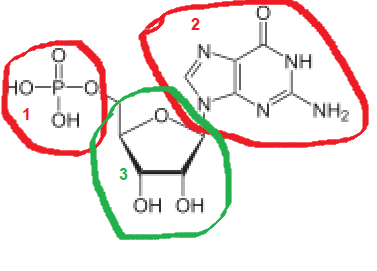 1 zbytek kys. trihydrogenfosforečné2 nukleová báze3 sacharidSoubor: Adenosinmonophosphat protoniert.svg. (2023, 10. července). Wikimedia Commons. Získáno 15:23, 21. listopadu 2023 z https://commons.wikimedia.org/w/index.php?title=File:Adenosinmonophosphat_protoniert.svg&oldid=782127151 Nukleotidy jsou monomery, které se skládají z pětiuhlíkového sacharidu (ribózy nebo deoxyribózy), nukleové báze a kyseliny fosforečné. Skládají se tedy z nukleosidu a kyseliny fosforečné.Napište vzorec 2-methyl-buta-1,3-dienuCH2 = C – CH = CH2            ❙	           CH3Na základě zhlédnutého videa vysvětlete pojem termosenzitivní polymerní kompozit a na co se může použít.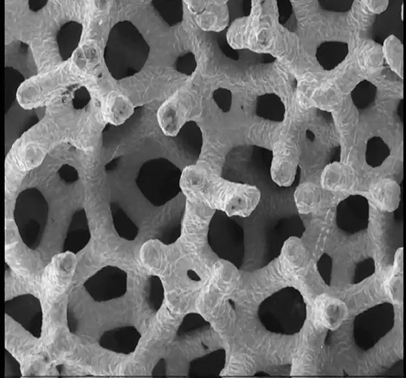 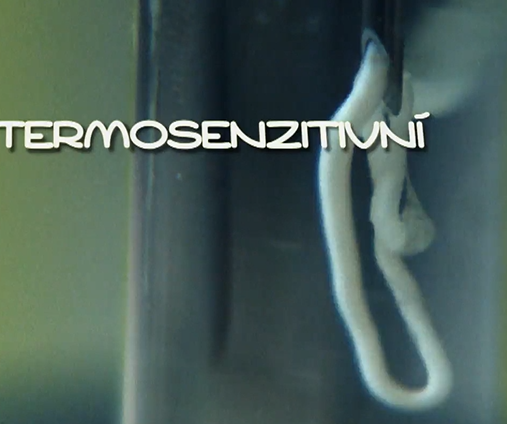 Termosenzitivní polymerní kompozit je za pokojové teploty tekutý, při teplotě lidského těla během několika desítek vteřin tuhne. Tento biopolymer slouží k léčbě kostí, chrupavek a vazů.Co jsem se touto aktivitou naučil(a):……………………………………………………………………………………………………………………………………………………………………………………………………………………………………………………………………………………………………………………………………………….Autor: Knoppová Zora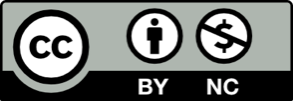 Toto dílo je licencováno pod licencí Creative Commons [CC BY-NC 4.0]. Licenční podmínky navštivte na adrese [https://creativecommons.org/choose/?lang=cs].BiopolymerZákladní stavební jednotkaPříklad biopolymerupolysacharidymonosacharidglukózabílkovinyaminokyselinyvalinnukleové kyselinynukleotidguanosinmonofosfátpolyterpenygutaperča2-methyl-buta-1,3-dien